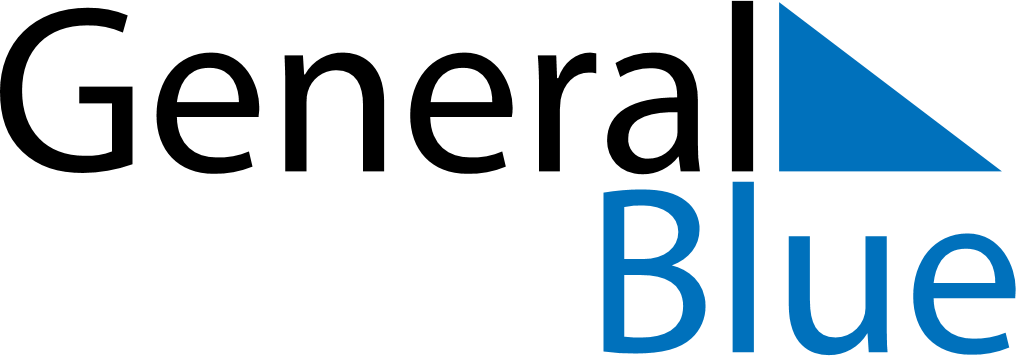 August 2024August 2024August 2024August 2024August 2024August 2024Tororo, UgandaTororo, UgandaTororo, UgandaTororo, UgandaTororo, UgandaTororo, UgandaSunday Monday Tuesday Wednesday Thursday Friday Saturday 1 2 3 Sunrise: 6:45 AM Sunset: 6:54 PM Daylight: 12 hours and 8 minutes. Sunrise: 6:45 AM Sunset: 6:53 PM Daylight: 12 hours and 8 minutes. Sunrise: 6:45 AM Sunset: 6:53 PM Daylight: 12 hours and 8 minutes. 4 5 6 7 8 9 10 Sunrise: 6:45 AM Sunset: 6:53 PM Daylight: 12 hours and 8 minutes. Sunrise: 6:44 AM Sunset: 6:53 PM Daylight: 12 hours and 8 minutes. Sunrise: 6:44 AM Sunset: 6:53 PM Daylight: 12 hours and 8 minutes. Sunrise: 6:44 AM Sunset: 6:53 PM Daylight: 12 hours and 8 minutes. Sunrise: 6:44 AM Sunset: 6:53 PM Daylight: 12 hours and 8 minutes. Sunrise: 6:44 AM Sunset: 6:53 PM Daylight: 12 hours and 8 minutes. Sunrise: 6:44 AM Sunset: 6:52 PM Daylight: 12 hours and 8 minutes. 11 12 13 14 15 16 17 Sunrise: 6:44 AM Sunset: 6:52 PM Daylight: 12 hours and 8 minutes. Sunrise: 6:44 AM Sunset: 6:52 PM Daylight: 12 hours and 8 minutes. Sunrise: 6:43 AM Sunset: 6:52 PM Daylight: 12 hours and 8 minutes. Sunrise: 6:43 AM Sunset: 6:52 PM Daylight: 12 hours and 8 minutes. Sunrise: 6:43 AM Sunset: 6:51 PM Daylight: 12 hours and 8 minutes. Sunrise: 6:43 AM Sunset: 6:51 PM Daylight: 12 hours and 8 minutes. Sunrise: 6:43 AM Sunset: 6:51 PM Daylight: 12 hours and 8 minutes. 18 19 20 21 22 23 24 Sunrise: 6:43 AM Sunset: 6:51 PM Daylight: 12 hours and 8 minutes. Sunrise: 6:42 AM Sunset: 6:50 PM Daylight: 12 hours and 8 minutes. Sunrise: 6:42 AM Sunset: 6:50 PM Daylight: 12 hours and 8 minutes. Sunrise: 6:42 AM Sunset: 6:50 PM Daylight: 12 hours and 7 minutes. Sunrise: 6:42 AM Sunset: 6:50 PM Daylight: 12 hours and 7 minutes. Sunrise: 6:41 AM Sunset: 6:49 PM Daylight: 12 hours and 7 minutes. Sunrise: 6:41 AM Sunset: 6:49 PM Daylight: 12 hours and 7 minutes. 25 26 27 28 29 30 31 Sunrise: 6:41 AM Sunset: 6:49 PM Daylight: 12 hours and 7 minutes. Sunrise: 6:41 AM Sunset: 6:48 PM Daylight: 12 hours and 7 minutes. Sunrise: 6:40 AM Sunset: 6:48 PM Daylight: 12 hours and 7 minutes. Sunrise: 6:40 AM Sunset: 6:48 PM Daylight: 12 hours and 7 minutes. Sunrise: 6:40 AM Sunset: 6:48 PM Daylight: 12 hours and 7 minutes. Sunrise: 6:40 AM Sunset: 6:47 PM Daylight: 12 hours and 7 minutes. Sunrise: 6:39 AM Sunset: 6:47 PM Daylight: 12 hours and 7 minutes. 